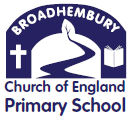 Broadhembury Church of England Primary SchoolHonitonDevonEX14 3NFExecutive Headteacher: Mrs Katie Gray(01404) 841304                 admin@broadhembury.devon.sch.uk   	www.broadhembury.devon.sch.uk  		fax: (01404) 841778Monday 30th November 2020Dear Parents/Carers,Due to the Covid Pandemic, learning in 2020 has been a very different and challenging experience for children. We have been looking at how we can continue to provide children with a quality education, that is as near to their school experience as possible, for when pupils are having to self-isolate individually or for when a bubble needs to close. This is crucial to ensure that the children’s education is as uninterrupted as possible and that they can continue to learn and make progress.  As a school we understand that for some families home learning is a challenge so we would like to support families in achieving this as much as possible. In this letter a remote learning plan has been set out.For short term self-isolation, teaching grids will continue to be uploaded onto the school website, following the ‘Parent’ and then ‘Home Learning 20/21’ tabs, at the start of each week.  Individual children can access this learning which will closely match the objectives that will be being covered in class that week for each curriculum area. If a ‘bubble’ or the whole school is shut down for a week or more, ‘Google Classroom’ will be used to provide children with additional resources to support the weekly plan on the school website.The day’s lessons for the children will be uploaded onto Google Classroom by 8.30 am for that day. This could be in the form of worksheets, instructions, PowerPoints and videos. The expectation will be that the children complete the work that is set each day.By 4.00pm the children will have submitted their work to their class teacher so that the teacher can give feedback when appropriate and can adapt any planning for the following day or next lessons.If you have a short query regarding the work being set you can leave a comment to the class teacher on Google Classroom between the times of 8.30am and 12.00pm.  All other queries should continue to be sent via the admin email address.This provision will ensure that the children are not missing any learning and that they have a continuity of learning and a sense of still being part of their school community. The lessons will support and directly feed into work when they return to school. They will continue to receive team points for their achievements. Your children have been practising logging on to Google Classroom at school but I have included some instructions with this letter. Your child’s login details have been sent home in their homework book.If you have not given permission for your child to use Google Classroom or you are unable to access Google Classrooms due to lack of internet or device please contact school and alternative paper based provision will be made.Our federation’s remote learning policy is now available on the school website.To ensure that we continue to be as Covid safe as possible we would be grateful if you could let us know immediately if someone in your household has had a positive test. If you get results during school hours please telephone the school. If this is out of school hours, including at weekends or holidays please email the admin email address admin@broadhembury.devon.sch.uk  and name the email POSITIVE COVID TEST. A member of staff will regularly be checking the admin mailbox and can then put the relevant protocols into practice.To enable us to ensure that the correct people are contacted if a positive case is reported to us we would be grateful if all parents could provide us with an up to date email address on the form below.Thank you for your ongoing support.Stay safe,Yours sincerelyKatie GrayExecutive HeadteacherPupil/s names _______________________________________________________________________Up to date parent/carer email address ____________________________________________________Signed _____________________________________ Parent/Carer